Положениео публикации методических материаловв МБОУ «Коношеозерская СШ им. В.А.Корытова»	Общие положенияПоложение регулирует предмет и порядок публикации авторских методических материалов в МБОУ «Коношеозерская СШ им. В.а.Корытова»;Положение обязательно для выполнения всеми участниками, которые размещают свой методический авторский материал;Положение вступает в силу с момента его утверждения;В Положение могут быть внесены изменения, если они аргументированы и способствуют достижению цели работы МБОУ «Коношеозерская СШ им. В.А.Корытова»Предмет публикацииПредметом публикации может быть авторский материал, представленный в виде: -     конспекта урока с презентацией;-     конспекта НОД;      -    сценария внеклассного мероприятия, классного часа, родительского собрания и  т.п.; -     презентации к занятию,  уроку или  мероприятию с методическим сопровождением;-     статьи  (из опыта работы, методические рекомендации и т.д.) -    видематериала (слайд-шоу) с методическим сопровождением;-      исследовательской работы или проекта (или проектно-исследовательская работа);-   дидактического материала с методическим сопровождением (дидактические игры; демонстрационный и раздаточный материал; тесты; и т.д.)Публикации принимаются  в электронной форме.Соблюдение авторских правПубликуются только авторские методические материалы;Предоставляя  материал сам автор, гарантирует, что это работа выполнена им лично;Допускается цитирование и использование сторонних материалов и ресурсов в оправданных объемах;Все цитирования и заимствования оформляются должным образом на последней странице;При установлении факта плагиата работа снимается с публикации.Требования к авторским работам.4.1. Конспект урока с презентацией (должны отражаться: цели урока; тип урока; вид урока; методы и приемы обучения в соответствии с поставленными целями; структура урока, соответствующая целям и задачам, содержанию и методам обучения;)4.2. Сценарий внеклассного мероприятия, классного часа, родительского собрания и т.п. (должны отражаются: цели и задачи мероприятия; используемые методы и приемы, излагается суть и содержание мероприятия, а также могут  прилагаться дополнительные материалы;)4.3. Презентация к уроку или  мероприятию с методическим сопровождением.Структура презентационного  материала состоит из: титульного листа - первого слайда (на нем указываются: тема презентации; фамилия, имя, отчество автора; фамилия, имя, отчества соавторов, если они есть), информационных слайдов (они могут содержать фотографии, открытки, диаграммы и графики, также текстовые, табличные и графические материалы), завершающего слайда (он содержит те же данные, что и титульный лист). В титульном и завершающем слайдах анимация объектов нежелательна ( презентация должна содержать интересную информацию для широкого круга пользователей); 4.4. Статья (из опыта работы, методические рекомендации и т.д.).Титульный лист, введение, основная часть, заключение;4.5. Видеоматериал  (тема видеоматериала; фамилия, имя, отчество автора; фамилия, имя, отчества соавторов (если они есть), название ОУ, год выполнения, а также список использованных материалов с указанием авторства. 4.6. Исследовательская работа или проект (или проектно-исследовательская работа).работа должна содержать тему, отражать задачи и общеучебные умения и навыки, формирующиеся в процессе проектно-исследовательской деятельности;4.7. Дидактические материалы с методическим сопровождением (в котором подробно описано, как и где используется данный дидактический материал, содержатся методические рекомендации по эффективному использованию дидактического материала; 4. Требования к оформлению авторских материалов.4.1. На первой странице (слайде) авторского материала необходимо поместить сведения об авторе (фамилия, имя, отчество, место работы и занимаемая должность, название работы, год выполнения).       На второй странице (слайде) необходимо поместить описание работы с указанием:тип работы, предмет, класс, цели и задачи, УМК, авторы учебника, формат файла.       Если ваш авторский материал  был ранее размещен на каких-либо сайтах, то в конце укажите его местонахождение или адрес сайта (ссылку). Или сделайте пометку: данный материал ранее нигде не публиковался и не размещался.       В конце авторского материала необходимо указать используемую литературу и другие источники по образцу:а) печатные издания:- Вакулюк В., Семенова Н. Мультимедийные технологии в учебном процессе // Высшее образование в России. – 2004. – № 2.– С. 101–105.- Дайнеко А.Е. Экономика Беларуси в системе всемирной торговой организации / А.Е. Дайнеко, Г.В. Забавский, М.В. Василевская; под ред. А.Е. Дайнеко. – Минск: Ин-т аграр. экономики, 2004. – 323 с.б) ресурсы удаленного доступа:- Статус Международного Суда // Организация Объединенных Наций [Электронный ресурс]. – 2005. – Режим доступа: http://www.un.org/russian/documen/basicdoc/statut.htm. – Дата доступа: 10.05.2005.       Весь материал должен быть упакован в архив (желательно в формате ZIP).Подтверждение факта публикации авторских методических материалов5.1. В течение 5 дней после предоставления методических материалов для публикации в соответствии  с требованиями настоящего Положения администрация МБОУ «Коношеозерская СШ им. В. А. Корытова» выдает Сертификат, подтверждающий факт публикации.5.2. Редактор издания вправе отказать в публикации материала, а также снять ранее опубликованный материал без объяснения причин.6. Срок действия ПоложенияСрок действия настоящего Положения  - до внесения соответствующих изменений или принятия нового Положения.  Положение о Сертификате (справке), подтверждающем факт публикации методических материалов или участия в различных мероприятиях  в МБОУ «Коношеозерская СШ им. В.А.Корытова»Сертификаты (справки), подтверждающее факт публикации методических материалов или участия в различных мероприятиях  в МБОУ «Коношеозерская СШ им. В.А.Корытова» (далее Сертификат, справка), предназначены для поощрения авторов.Сертификат (справка) выдается в печатном варианте;Каждый Сертификат (справка) имеет свой уникальный регистрационный номер, под которым он регистрируется в книге учета выданных Сертификатов (справок). Сертификат выдается педагогу:предоставившему методический материал, для публикации на сайте или сборнике в МБОУ «Коношеозерская СШ им. В.А.Корытова»;участнику конкурсов профессионального мастерства школьного уровня;руководителю проектно-исследовательской работы;давшему открытый урок, внекласное мероприятие, мастер-класс на школьном уровне.Справка выдается педагогу выступившему с докладом (презентацией, видеороликом) на педагогическом совете, общешкольном родительском собрание, ШМО и др.;Решение о выдаче Сертификата (справки) принимает администрация школы.Учет и регистрацию всех выданных Сертификатов (справок) осуществляет заместитель директора по УВР.Образец текста Сертификата, подтверждающий факт публикации методических материаловв МБОУ «Коношеозерская СШ им. В.А.Корытова»муниципальное бюджетное общеобразовательное учреждение"Коношеозерская средняя школа имени В.А. Корытова"СЕРТИФИКАТвыданИВАНОВУ ИВАНУ ИВАНОВИЧУучителю МБОУ «Коношеозерская СШ им. В.А.Корытова»в подтверждение факта публикации методических материалов:«Все обо всем», конспект урока по биологии.web-адрес публикации: Директор МБОУ «Коношеозерская СШ им. В.А.Корытова»                                      __________________ /Е.А.Якшина/             дата                                                                                                               Рег.№ Образец текста Справки, подтверждающий факт участия в мероприятияхв МБОУ «Коношеозерская СШ им. В.А.Корытова»муниципальное бюджетное общеобразовательное учреждение"Коношеозерская средняя школа имени В.А. Корытова"справкаДана ИВАНОВУ ИВАНУ ИВАНОВИЧУ, учителю МБОУ «Коношеозерская СШ им. В.А.Корытова» в том, что он подготовил презентацию опыта работы по теме "________________", которая была представлена на заседании ШМО учителей гуманитарного цикла Директор МБОУ «Коношеозерская СШ им. В.А.Корытова»                                      __________________ /Е.А.Якшина/             дата                                                                                                               Рег.№ Принято на заседаниипедагогического совета МБОУ «Коношеозерская СШим. В.А.Корытова»протокол №   6  от   30.08. 2016гУтвержденоприказом директораМБОУ «Коношеозерская  СШ им.В.А.Корытова»№    140   от 31.08. 2016гПринято на заседаниипедагогического совета МБОУ «Коношеозерская СШим. В.А.Корытова»протокол №        от                    2016гУтвержденоприказом директораМБОУ «Коношеозерская  СШ им.В.А.Корытова»№             от                2016г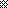 